Formular zur Vorbereitung einer Stellungnahme
des Senats zu einem Berufungsvorschlaggemäß § 42 Abs. 2 Ziffer 11 HessHG i. d. F. v. 14. Dezember 2021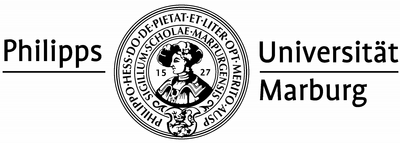 Unterlage für TOP            der Senatssitzung am ___________________Unterlage für TOP            der Senatssitzung am ___________________Unterlage für TOP            der Senatssitzung am ___________________Unterlage für TOP            der Senatssitzung am ___________________Unterlage für TOP            der Senatssitzung am ___________________Unterlage für TOP            der Senatssitzung am ___________________Unterlage für TOP            der Senatssitzung am ___________________Unterlage für TOP            der Senatssitzung am ___________________Stellungnahme des Senats:Stellungnahme des Senats:Stellungnahme des Senats:Stellungnahme des Senats:Stellungnahme des Senats:Stellungnahme des Senats:Stellungnahme des Senats:Stellungnahme des Senats: einstimmig mehrheitlichJa-StimmenNein-StimmenEnthaltung(en)Fachbereich/Zentrum:Fachgebiet:Professur für fachliches Profil (lt. Ausschreibungstext, möglichst kurz, ca. 500 Zeichen ohne Leerzeichen) Besoldungsgruppe W 3 W 2 W 1 befristete Professur für ______ JahreTenure Track: ja neinName, VornameBezeichnung und Ort des 
derzeitigen ArbeitgebersGeboren amprimo locosecundo locotertio locoEntscheidung des Fachbereichsrats zum Berufungsvorschlag vom ______________ Entscheidung des Fachbereichsrats zum Berufungsvorschlag vom ______________ Entscheidung des Fachbereichsrats zum Berufungsvorschlag vom ______________ Entscheidung des Fachbereichsrats zum Berufungsvorschlag vom ______________ Entscheidung des Fachbereichsrats zum Berufungsvorschlag vom ______________ Entscheidung des Fachbereichsrats zum Berufungsvorschlag vom ______________ Entscheidung des Fachbereichsrats zum Berufungsvorschlag vom ______________ Entscheidung des Fachbereichsrats zum Berufungsvorschlag vom ______________  einstimmig mehrheitlichJa-StimmenNein-StimmenEnthaltung(en)Votum der Berufungskommission  vom ______________ Votum der Berufungskommission  vom ______________ Votum der Berufungskommission  vom ______________ Votum der Berufungskommission  vom ______________ Votum der Berufungskommission  vom ______________ Votum der Berufungskommission  vom ______________ Votum der Berufungskommission  vom ______________ Votum der Berufungskommission  vom ______________  einstimmig mehrheitlichJa-StimmenNein-StimmenEnthaltung(en)Liegt eine abweichende Reihung der Berufungskommission vor:Liegt eine abweichende Reihung der Berufungskommission vor:Liegt eine abweichende Reihung der Berufungskommission vor:Liegt eine abweichende Reihung der Berufungskommission vor:Liegt eine abweichende Reihung der Berufungskommission vor:Liegt eine abweichende Reihung der Berufungskommission vor:Liegt eine abweichende Reihung der Berufungskommission vor:Liegt eine abweichende Reihung der Berufungskommission vor: NeinWenn ja, welche1.2.3.Vergleichende GutachtenVergleichende GutachtenVergleichende GutachtenVergleichende GutachtenVergleichende GutachtenVergleichende GutachtenGutachter/inTerminTerminVotum Gutachter/in (Reihenfolge)Votum Gutachter/in (Reihenfolge)Votum Gutachter/in (Reihenfolge)Name, Vorname, Bezeichnung und Ort des ArbeitgebersAnfrageEingangI.1. bisherige/r Stelleninhaber/in:1. bisherige/r Stelleninhaber/in:Planstelle:Planstelle:I.2. Die Stelle wird besetzt wegen Wegberufung Wegberufung Wegberufung RuhestandI. anderer Gründe (bitte angeben): anderer Gründe (bitte angeben): anderer Gründe (bitte angeben): anderer Gründe (bitte angeben):I. Die Stelle wurde neu zugewiesen durch zentralen Haushalt Die Stelle wurde neu zugewiesen durch zentralen Haushalt Die Stelle wurde neu zugewiesen durch zentralen Haushalt Die Stelle wurde neu zugewiesen durch zentralen HaushaltII.1. Das fachbereichsübergreifende Informierte Gespräch hat stattgefunden am2. Ggf. Begründung dafür, dass kein Informiertes Gespräch stattgefunden hat:III.Der Fachbereichsrat hat dem Ausschreibungstext zugestimmt amIV.1. Termine und Orte der
    Stellenausschreibung
    ggf. einer zweitenDatum:Datum:Publikationsorgan:Publikationsorgan:IV.1. Termine und Orte der
    Stellenausschreibung
    ggf. einer zweitenIV.1. Termine und Orte der
    Stellenausschreibung
    ggf. einer zweitenIV.1. Termine und Orte der
    Stellenausschreibung
    ggf. einer zweitenIV.2. Wurden anderen Institutionen direkt vom FB von der Ausschreibung in Kenntnis gesetzt? 
    Wenn ja, welche: 2. Wurden anderen Institutionen direkt vom FB von der Ausschreibung in Kenntnis gesetzt? 
    Wenn ja, welche: 2. Wurden anderen Institutionen direkt vom FB von der Ausschreibung in Kenntnis gesetzt? 
    Wenn ja, welche: 2. Wurden anderen Institutionen direkt vom FB von der Ausschreibung in Kenntnis gesetzt? 
    Wenn ja, welche: 2. Wurden anderen Institutionen direkt vom FB von der Ausschreibung in Kenntnis gesetzt? 
    Wenn ja, welche: IV.3. Ende der Bewerbungsfrist: 3. Ende der Bewerbungsfrist: Ggf. Ende der 2. Bewerbungsfrist: Ggf. Ende der 2. Bewerbungsfrist: Ggf. Ende der 2. Bewerbungsfrist: IV.MännlichWeiblichSchwerbehinderteIV.Angabe zu den eingegangenen BewerbungenAngabe zu den eingegangenen BewerbungenIV.Hiervon in die engere Wahl gezogenHiervon in die engere Wahl gezogenIV.Wurde von der Möglichkeit Gebrauch gemacht, eine Person vorzuschlagen, die sich nicht beworben hat (§ 69 Abs. 4 Satz 1 HessHG)? Falls ja: Mit welchem Ergebnis?Wurde von der Möglichkeit Gebrauch gemacht, eine Person vorzuschlagen, die sich nicht beworben hat (§ 69 Abs. 4 Satz 1 HessHG)? Falls ja: Mit welchem Ergebnis?Wurde von der Möglichkeit Gebrauch gemacht, eine Person vorzuschlagen, die sich nicht beworben hat (§ 69 Abs. 4 Satz 1 HessHG)? Falls ja: Mit welchem Ergebnis?Wurde von der Möglichkeit Gebrauch gemacht, eine Person vorzuschlagen, die sich nicht beworben hat (§ 69 Abs. 4 Satz 1 HessHG)? Falls ja: Mit welchem Ergebnis?Wurde von der Möglichkeit Gebrauch gemacht, eine Person vorzuschlagen, die sich nicht beworben hat (§ 69 Abs. 4 Satz 1 HessHG)? Falls ja: Mit welchem Ergebnis?V.Berufungsverfahren gemäß § 69 Abs. 1 in Verbindung mit Abs. 7 HessHG (z. B. ohne Ausschreibung und in Abstimmung mit HSR) ?
VI.1. Mitglieder der Berufungskommission gem. § 69 Abs. 3 HessHG:VI.Gruppe der Professoren/innen (einschließlich Mitglieder anderer Fachbereiche bzw. auswärtige Mitglieder):VI.    Wiss. Personal: VI.    Studierende:VI.2. Vorschlag des FBR zur Kommission im Einvernehmen mit dem Dekanat amVI.3. Einvernehmen mit dem/der Präsidenten/in hergestellt amVI.4. Information bzw. Beschluss des Senats über die Zusammensetzung der Berufungskommission am:VI.5. Ggf. Begründung dafür, dass kein/e Vertreter/in anderer Fachbereiche oder auswärtige Mitglieder hinzugezogen wurden:7. Unabhängige/r Beobachter/in (bei Bewerber/innen, die Mitglied der Hochschule sind und/oder ihre wissenschaftliche Sozialisation in Marburg erfahren haben und zum Zeitpunkt ihrer Bewerbung weniger als zwei Jahre außerhalb der Philipps-Universität wissenschaftlich tätig gewesen sind. :
VII.Sondervoten/Minderheitsvoten:
VIII.Widerspruch oder Stellungnahme der/des Gleichstellungsbeauftragen oder der/des Beauftragten für Menschen mit Behinderungen:
Angaben zur/zum Bewerber/in auf Listenplatz Nr. 1    Angaben zur/zum Bewerber/in auf Listenplatz Nr. 1    Angaben zur/zum Bewerber/in auf Listenplatz Nr. 1    Angaben zur/zum Bewerber/in auf Listenplatz Nr. 1    Angaben zur/zum Bewerber/in auf Listenplatz Nr. 1    Name, Vorname:Geboren am:Studium:Wissenschaftliche und künstlerische Qualifizierungen:a) Promotion:a) Promotion:a) Promotion:a) Promotion:Wissenschaftliche und künstlerische Qualifizierungen:Jahr:Jahr:Institution, Ort:Institution, Ort:Wissenschaftliche und künstlerische Qualifizierungen:Thema:Thema:Thema:Thema:Wissenschaftliche und künstlerische Qualifizierungen:Gesamtnote der Promotion:Gesamtnote der Promotion:Gesamtnote der Promotion:Gesamtnote der Promotion:Wissenschaftliche und künstlerische Qualifizierungen:Weiteres:Weiteres:Weiteres:Weiteres:Wissenschaftliche und künstlerische Qualifizierungen:b) Habilitation:b) Habilitation:b) Habilitation:b) Habilitation:Wissenschaftliche und künstlerische Qualifizierungen:Jahr:Jahr:Institution, Ort:Institution, Ort:Wissenschaftliche und künstlerische Qualifizierungen:Thema:Thema:Thema:Thema:Wissenschaftliche und künstlerische Qualifizierungen:c) Junior-/Qualifikationsprofessur:c) Junior-/Qualifikationsprofessur:c) Junior-/Qualifikationsprofessur:c) Junior-/Qualifikationsprofessur:Wissenschaftliche und künstlerische Qualifizierungen:Zeitraum:Zeitraum:Institution, Ort:Institution, Ort:Wissenschaftliche und künstlerische Qualifizierungen:Wissenschaftliche und künstlerische Qualifizierungen:Zwischenevaluation (sofern laut Landesgesetz erforderlich):Zwischenevaluation (sofern laut Landesgesetz erforderlich):Zwischenevaluation (sofern laut Landesgesetz erforderlich):Zwischenevaluation (sofern laut Landesgesetz erforderlich):Pädagogische Eignung, selbst-ständige Lehrerfahrungen
(§ 68 Abs. 1 HessHG):Zusätzliche wissenschaftliche, berufspraktische oder künstlerische Leistungen
(§ 68 Abs. 2 HessHG):Andere hervorragende fachbezogene Leistungen 
(§ 68 Abs. 5 HessHG):Kompetenzen für die Internationalisierung der Hochschule:Erfahrungen in der erfolg-reichen Einwerbung von DrittmittelnForschungs- und/oder LehrpreiseWeiterbildung (nur Medizin und Klinische Psychologie; § 68 Abs. 6 HessHG)Bisherige wissenschaftliche und/oder sonstige berufliche TätigkeitenZeitraum Institution und OrtInstitution und OrtStellungBisherige wissenschaftliche und/oder sonstige berufliche TätigkeitenBisherige wissenschaftliche und/oder sonstige berufliche TätigkeitenBisherige wissenschaftliche und/oder sonstige berufliche TätigkeitenBisherige wissenschaftliche und/oder sonstige berufliche TätigkeitenLetzte berufliche Stellung, derzeitiger Arbeitgeber:ZeitraumInstitution und OrtInstitution und OrtStellungLetzte berufliche Stellung, derzeitiger Arbeitgeber:Angaben zur/zum Bewerber/in auf Listenplatz Nr. 2  Angaben zur/zum Bewerber/in auf Listenplatz Nr. 2  Angaben zur/zum Bewerber/in auf Listenplatz Nr. 2  Angaben zur/zum Bewerber/in auf Listenplatz Nr. 2  Angaben zur/zum Bewerber/in auf Listenplatz Nr. 2  Name, Vorname:Geboren am:Studium:Wissenschaftliche und künstlerische Qualifizierungen:a) Promotion:a) Promotion:a) Promotion:a) Promotion:Wissenschaftliche und künstlerische Qualifizierungen:Jahr:Jahr:Institution, Ort:Institution, Ort:Wissenschaftliche und künstlerische Qualifizierungen:Thema:Thema:Thema:Thema:Wissenschaftliche und künstlerische Qualifizierungen:Gesamtnote der Promotion:Gesamtnote der Promotion:Gesamtnote der Promotion:Gesamtnote der Promotion:Wissenschaftliche und künstlerische Qualifizierungen:Weiteres:Weiteres:Weiteres:Weiteres:Wissenschaftliche und künstlerische Qualifizierungen:b) Habilitation:b) Habilitation:b) Habilitation:b) Habilitation:Wissenschaftliche und künstlerische Qualifizierungen:Jahr:Jahr:Institution, Ort:Institution, Ort:Wissenschaftliche und künstlerische Qualifizierungen:Thema:Thema:Thema:Thema:Wissenschaftliche und künstlerische Qualifizierungen:c) Junior- oder Qualifikationsprofessur:c) Junior- oder Qualifikationsprofessur:c) Junior- oder Qualifikationsprofessur:c) Junior- oder Qualifikationsprofessur:Wissenschaftliche und künstlerische Qualifizierungen:Zeitraum:Zeitraum:Institution, Ort:Institution, Ort:Wissenschaftliche und künstlerische Qualifizierungen:Wissenschaftliche und künstlerische Qualifizierungen:Zwischenevaluation (sofern laut Landesgesetz erforderlich):Zwischenevaluation (sofern laut Landesgesetz erforderlich):Zwischenevaluation (sofern laut Landesgesetz erforderlich):Zwischenevaluation (sofern laut Landesgesetz erforderlich):Pädagogische Eignung, selbst-ständige Lehrerfahrungen
(§ 68 Abs. 1 HessHG):Zusätzliche wissenschaftliche, berufspraktische oder künstlerische Leistungen
(§ 68 Abs. 2 HessHG):Andere hervorragende fachbezogene Leistungen 
(§ 68 Abs. 5 HessHG):Kompetenzen für die Internationalisierung der Hochschule:Erfahrungen in der erfolg-reichen Einwerbung von DrittmittelnForschungs- und/oder LehrpreiseWeiterbildung (nur Medizin und Klinische Psychologie; § 68 Abs. 6 HessHG)Bisherige wissenschaftliche und/oder sonstige berufliche TätigkeitenZeitraum Institution und OrtInstitution und OrtStellungBisherige wissenschaftliche und/oder sonstige berufliche TätigkeitenBisherige wissenschaftliche und/oder sonstige berufliche TätigkeitenBisherige wissenschaftliche und/oder sonstige berufliche TätigkeitenBisherige wissenschaftliche und/oder sonstige berufliche TätigkeitenLetzte berufliche Stellung, derzeitiger Arbeitgeber:ZeitraumInstitution und OrtInstitution und OrtStellungLetzte berufliche Stellung, derzeitiger Arbeitgeber:Angaben zur/zum Bewerber/in auf Listenplatz Nr. 3Angaben zur/zum Bewerber/in auf Listenplatz Nr. 3Angaben zur/zum Bewerber/in auf Listenplatz Nr. 3Angaben zur/zum Bewerber/in auf Listenplatz Nr. 3Angaben zur/zum Bewerber/in auf Listenplatz Nr. 3Name, Vorname:Geboren am:Studium:Wissenschaftliche und künstlerische Qualifizierungen:a) Promotion:a) Promotion:a) Promotion:a) Promotion:Wissenschaftliche und künstlerische Qualifizierungen:Jahr:Jahr:Institution, Ort:Institution, Ort:Wissenschaftliche und künstlerische Qualifizierungen:Thema:Thema:Thema:Thema:Wissenschaftliche und künstlerische Qualifizierungen:Gesamtnote der Promotion:Gesamtnote der Promotion:Gesamtnote der Promotion:Gesamtnote der Promotion:Wissenschaftliche und künstlerische Qualifizierungen:Weiteres:Weiteres:Weiteres:Weiteres:Wissenschaftliche und künstlerische Qualifizierungen:b) Habilitation:b) Habilitation:b) Habilitation:b) Habilitation:Wissenschaftliche und künstlerische Qualifizierungen:Jahr:Jahr:Institution, Ort:Institution, Ort:Wissenschaftliche und künstlerische Qualifizierungen:Thema:Thema:Thema:Thema:Wissenschaftliche und künstlerische Qualifizierungen:c) Junior- oder Qualifikationsprofessur:c) Junior- oder Qualifikationsprofessur:c) Junior- oder Qualifikationsprofessur:c) Junior- oder Qualifikationsprofessur:Wissenschaftliche und künstlerische Qualifizierungen:Zeitraum:Zeitraum:Institution, Ort:Institution, Ort:Wissenschaftliche und künstlerische Qualifizierungen:Wissenschaftliche und künstlerische Qualifizierungen:Zwischenevaluation(sofern laut Landesgesetz erforderlich):Zwischenevaluation(sofern laut Landesgesetz erforderlich):Zwischenevaluation(sofern laut Landesgesetz erforderlich):Zwischenevaluation(sofern laut Landesgesetz erforderlich):Pädagogische Eignung, selbst-ständige Lehrerfahrungen
(§ 68 Abs. 1 HessHG):Zusätzliche wissenschaftliche, berufspraktische oder künstlerische Leistungen
(§ 68 Abs. 2 HessHG):Andere hervorragende fachbezogene Leistungen 
(§ 68 Abs. 5 HessHG):Kompetenzen für die Internationalisierung der Hochschule:Erfahrungen in der erfolg-reichen Einwerbung von DrittmittelnForschungs- und/oder LehrpreiseWeiterbildung (nur Medizin und Klinische Psychologie; § 68 Abs. 6 HessHG)Bisherige wissenschaftliche und/oder sonstige berufliche TätigkeitenZeitraum Institution und OrtInstitution und OrtStellungBisherige wissenschaftliche und/oder sonstige berufliche TätigkeitenBisherige wissenschaftliche und/oder sonstige berufliche TätigkeitenBisherige wissenschaftliche und/oder sonstige berufliche TätigkeitenBisherige wissenschaftliche und/oder sonstige berufliche TätigkeitenLetzte berufliche Stellung, derzeitiger Arbeitgeber:ZeitraumInstitution und OrtInstitution und OrtStellungLetzte berufliche Stellung, derzeitiger Arbeitgeber: